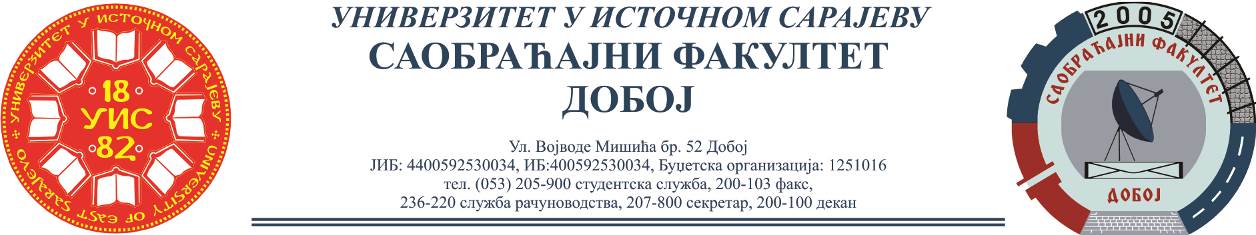 REZULTATI PISMENOG ISPITA IZ PREDMETA LOGISTIČKI CENTRI,ODRŽANOG 29.06.2022.Niko nije položio pismeni dio ispita.Predmetni profesorDr Marko Vasiljević, red. prof.AsistentMSc Eldina Huskanović